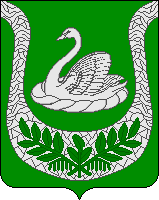 Совет депутатовмуниципального образования«Фалилеевское сельское поселение»муниципального образования«Кингисеппский муниципальный район»Ленинградской области(третий созыв)РЕШЕНИЕ 18.10.2018 № 296Об организации и  занятостидетей и подростков в летний период         Заслушав и обсудив информацию Пегашева Александра Сергеевича, специалиста администрации по делам молодежи, об организации оздоровления, отдыха и занятости детей и подростков в летний период. Совет депутатов Решил:Принять информацию к сведению.Глава МО «Фалилеевское сельское поселение»                                   И.Б. Лыткин 